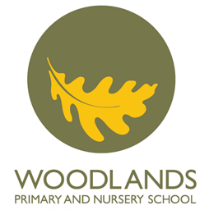 Woodlands Primary School Spelling Homework Year 1 (Miss Oliver and Miss Vale’s phonics group) W/C 15.1.18SpellingMeaningPut it in a sentenceofsaidWhen you or someone speaks. youN/AblobA small lump or drop of something. thatN/A